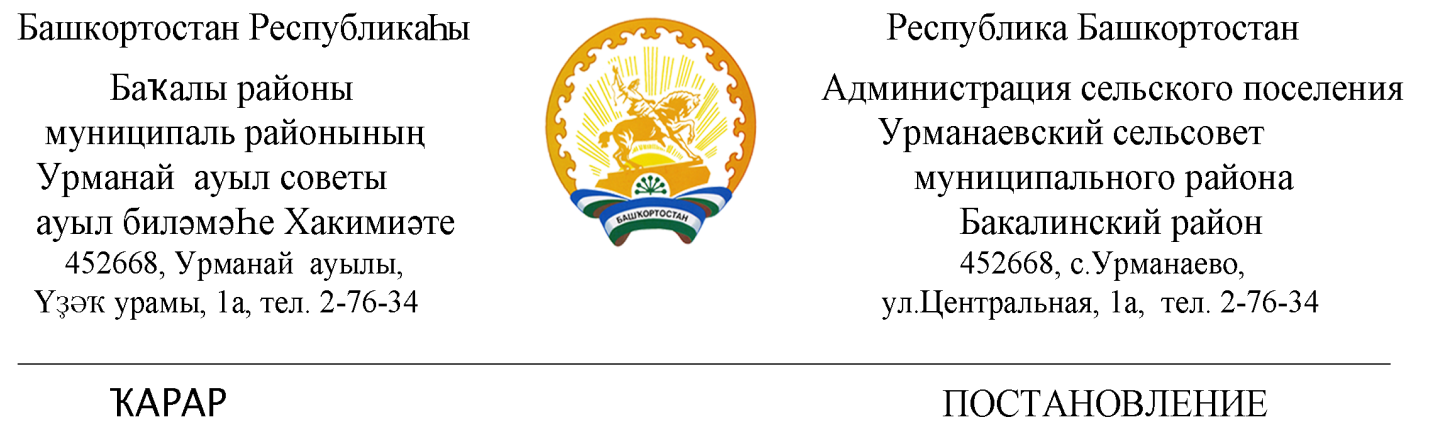 «14» январь 2021 й.                               № 2                             «14» января 2021 г.О проведении профилактической операции «Жилище - 2021»
в сельском поселении Урманаевский сельсовет муниципального района Бакалинский район Республики БашкортостанРуководствуясь Федеральным законом «О пожарной безопасности», Постановлением Правительства Российской Федерации от 12 апреля 2012 года № 290 «О государственном пожарном надзоре», Законом Республики Башкортостан «О пожарной безопасности», статьей 15 пункта 7 Федерального закона от 6 октября 2003 года № 131-ФЗ «Об общих принципах организации местного самоуправления в Российской Федерации» и в целях усиления деятельности администрации сельского поселения, учреждений, организаций и предприятий по предупреждению пожаров, гибели и травматизма людей на пожарах, руководствуясь действующим законодательством, администрация сельского поселения Урманаевский сельсовет муниципального района Бакалинский район Республики БашкортостанПОСТАНОВЛЯЕТ:1. Объявить и провести на территории сельского поселения в период с 14 января 2021 года по 14 января 2022 года профилактическую операцию «Жилище - 2021», направленную на противопожарную пропаганду и обучение населения мерам пожарной безопасности, привитие населению культуры безопасности, в частности соблюдение требований пожарной безопасности в быту, принятие мер по устранению нарушений требований пожарной безопасности, в соответствии с действующим законодательством.2. Утвердить соответствующий План организационно-практических мероприятий согласно приложению № 1.3. Особое внимание обратить на места проживания одиноких престарелых и инвалидов, многодетных семей, а также лиц, ведущих асоциальный образ жизни с обязательной выдачей предложений об устранении нарушений, а также ознакомлением под роспись с мерами пожарной безопасности.4. Для обобщения результатов работы пожарно-профилактических групп, сведения о проводимых пожарно-профилактических мероприятиях  направлять в установленные сроки в Единую дежурно-диспетчерскую службу муниципального района.5. В целях оценки работы, определения приоритетных направлений работы и выдачи рекомендаций, результаты работы всех профилактических групп ежеквартально рассматривать на заседании комиссии по чрезвычайным ситуациям и обеспечению пожарной безопасности сельского поселения. 6. Контроль за исполнением настоящего Постановления оставляю за собой.Глава сельского поселения Урманаевский сельсовет муниципального района Бакалинский районРеспублики Башкортостан                                                            З.З. ХалисоваПриложение № 1 к постановлению главы Администрации сельского поселения Урманаевский  сельсовет МР Бакалинский район РБ от «14» января 2021 года № 1ПЛАНпроведения операции «Жилище-2021» на территории сельского поселения  Урманаевский сельсовет муниципального района Бакалинский район Республики Башкортостан№ п/п Наименование мероприятий Сроки исполнения Исполнители 1. Организовать проведение подворного обхода в целях проверки противопожарного состояния жилых домов и надворных построек, в первую очередь, мест проживания взятых на учёт малоимущих, одиноких престарелых граждан и инвалидов, многодетных семей, а также лиц склонных к употреблению алкогольной продукцией, являющихся потенциальными жертвами пожаров с выдачей предложений домовладельцам и проведением инструктажей. постоянно Администрация СП, ДНД, ДПД2 Взять на контроль соблюдение запрета на разведение костров, сжигание мусора Апрель - октябрь Администрация СП, ДНД, ДПД3 Организовать проведение сходов граждан в населённых пунктах и в местах массового пребывания людей, вывесить памятки, листовки на стендах по соблюдению мер пожарной безопасности В течение всего периода операции Администрация СП4Проведение работы с населением по созданию запасов воды и подручного противопожарного инвентаря (топор, лопата, ведро, песок, 200 литровая  емкость с водой) в каждом домовладении в целях пожаротушения в пожароопасный периодВ течение всего периода операцииАдминистрация СП5Установка автономных пожарных извещателей в местах проживания семей социального рискаПо мере необходимостиАдминистрация СП6В зимний период организовать очистку дорог, подъездов к зданиям и водоисточникамПо мере необходимостиАдминистрация СП7Уделить внимание состоянию чердачных, подвальных помещений на наличие в них посторонних людей и по недопущению проникновения граждан без определенного места жительства на данные объектыпостоянноАдминистрация СП, ДНД, ДПД